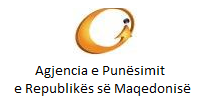 Në bazë të Planit оperativ të shërbimeve në tregun e punës dhe të programeve dhe masave aktive të punësimit gjatë vitit 2015, të parapara me Programin e Punës së Qeverisë të Republikës së Maqedonisë 2011-2015, Agjencia e Punësimit e Republikës së Maqedonisë, më datën 18.07.2015 bënSHPALLJE PUBLIKEpërpersonat e papunë1. U bëhet thirrje personave me invaliditetqë janëtë evidentuar si të papunë, dhe të cilët duan që punësimin e tyre ta zgjidhin me mbështetjen financiare përmes Programit të vetëpunësimitpër persona me invaliditet, që të paraqiten në klubet e punës së qendrave të punësimit të APRM-së, ku rregullisht evidentohen si të papunë.2. Mbështetja financiare përfshin sigurimin e mbështetjes me ekspertë në formë të stërvitjes për afarizëm dhe udhëheqje të biznesit, sistemit vauçer për përpunimin e planit të biznesit gjatë regjistrimit të tij .mbështetjen financiare dhe këshilldhënese për furnizimin dhe pajisje ose repromateriale në një shumë prej 310.000,00 denarësh.mbështetjen financiare për punësimin plotësues për 2 (dy) persona në formë të pajisjeve ose materialeve në një shumë prej 494.000,00 denarësh prej të cilave 310.000,00 denar për realizim të vetëpunësimit dhe hapje të biznesit dhe 184.000,00 denar për punësimin plotësues për 2 (dy) persona, gjegjësisht 92.000,00 denar për person, për kandidatët të cilët do të paraqesin plan të qëndrueshëm të biznesit, e që tregon qartë se ka nevojë të punësojë edhe 1 (një) person, më së shumti 2 (dy) persona për funksionimin e suksesshëm të biznesit, por që edhe nëpërmjet parametrave ekonomik dhe financiar e dëshmon qëndrueshmërinë e punësimit plotësues.Gjithashtu, pas skadimit të 9 muajve për të cilën personi juridik i ka paguar pagat dhe kontributet mund t’i drejtohet Bordit drejtues të Agjencionit  për punësim nëpërmjet Qendrave të punësimit, duke i shfrytëzuar mjetet pa kthim nga Fondi i posacëm sipas ligjit mbi punësimin e personave me invaliditet.  Personi i cili vetëpunësohet dhe personat shtesë që do t’i punësoj  mundë ta përdorin ligjin për lirimin prej pagesës së kontributeve nga sigurimi obligativ social.Agjencia për punësim në bashkëpunim me UNDP-në do t’ju  mundësoj mbështetjen këshilldhënese gjat vitit të parë  të regjistrimittë firmës.3. Personat sipas pikës 1 të kësaj shpalljeje publike, të cilët do të regjistrojnë firma dhe të cilët do të mbështeten financiarisht, më së paku dy vjet nuk mund të evidentohen si persona të papunë në APRM. Në qoftë se personi sipas pikës 1 e ndërpret ushtrimin e veprimtarisë së tij (dhe me këtë e ndërpret edhe marrëdhënien e punës) para se të kalojë një vit nga dita e regjistrimit të biznesit, është i obliguar që t’i kthejë 80 për qind të mjeteve financiare të shrytëzuara për furnizim të pajisjeve ose të repromatrialeve në formë të parave, në një periudhë  prej 12 muajsh. Në qoftë se e ndërpret ushtrimin e veprimtarisë para se të kalojnë dy vjet nga dita e regjistrimit të biznesit, është i obliguar që t’i kthejë 60 për qind të mjeteve financiare të shfrytëzuara për furnizimin e pajisjeve ose repromaterialeve në formë të parave, në një periudhë prej 12 muajsh.Themeluesi i personit juridik i cili do të ket punësime shtesë, është i obliguar që të njëjtit t’i mban në marrëdhënie pune më së paku edhe 12 (dymbëdhjetë) muaj.4. Nëse personi i interesuar me invaliditet, nuk është i evidentuar si i pa punë, këtë mundet ta bëjë, duke bërë kërkesë në Qendrën për punësim së paku 1 (një) ditë para aplikimit përpjesëmarje në Programin për vetëpunësimi për persona me invaliditet5. Personat e papunë, të cilët janë të interesuar sipas pikës 1 të kësaj shpalljeje publike, fletëparaëqitjet e tyre mund t’i dorëzojnë në klubet e punës së 30 qendrave të punësimit në RM.6. Kushtet, të drejtat dhe obligimet më konkretisht do të përcaktohen me nënshkrimin e marrëveshjes së personave të papunë me APRM-në dhe UNDP-në.Informata më të hollësishme mund të merren në klubet e punës së 30 qendrave të Agjencisë së Punësimit të Republikës së Maqedonisë, në qendrën e kontaktimit 02/3298-297 dhe ueb faqja www.avrm.gov.mk dhe www.samovrabotuvanje.mk.AGJENCIA E PUNËSIMITE REPUBLIKËS SË MAQEDONISË